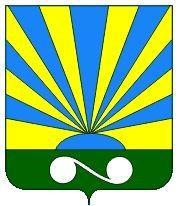 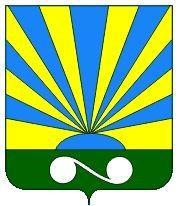 ОФИЦИАЛЬНЫЙ ВЕСТНИК              Кулотинского городского поселения      № 2 (239) от  19   января   2024 года бюллетень                                                       Новгородская областьАДМИНИСТРАЦИЯ  КУЛОТИНСКОГО ГОРОДСКОГО ПОСЕЛЕНИЯОкуловского районаПОСТАНОВЛЕНИЕ18.01.2024 №3р.п.КулотиноО предоставлении помещений для проведения встреч   зарегистрированных кандидатов, их доверенных лиц, представителей избирательных объединений, выдвинувших зарегистрированных кандидатов, с избирателями при проведении выборов Президента Российской ФедерацииВ соответствии со статьей 54 Федерального закона от 12.06.2002 № 67 – ФЗ «Об основных гарантиях избирательных прав и права на участие в референдуме граждан Российской Федерации», частью 7 статьи 55 Федерального закона от 10.01.2003 №19-ФЗ «О выборах Президента Российской Федерации», Администрация Кулотинского городского поселения            ПОСТАНОВЛЯЕТ:1.Определить безвозмездно предоставляемые помещения, находящиеся  в муниципальной собственности, для проведения встреч зарегистрированных кандидатов, их  доверенных  лиц, представителей  избирательных объединений,   выдвинувших зарегистрированных  кандидатов, с избирателями  при  проведении  выборов Президента Российской Федерации на территории Кулотинского городского  поселения  17 марта 2024  года:          - помещение муниципального бюджетного учреждения культуры «Кулотинский городской  Дом культуры», расположенное по адресу: Новгородская область, Окуловский район, р.п.Кулотино, Советский проспект, д.2 (2 этаж);       	2.Направить постановление в Территориальную избирательную комиссию Окуловского района.          	3.Опубликовать постановление в газете «Окуловский вестник», бюллетене «Официальный вестник Кулотинского городского поселения» и разместить на сайте Администрации Кулотинского городского поселения в информационно-телекоммуникационной сети Интернет.Глава  городского поселения Л.Н. Федоров    _______________________________________________________________________ Новгородская областьАДМИНИСТРАЦИЯ  КУЛОТИНСКОГО ГОРОДСКОГО ПОСЕЛЕНИЯОкуловского районаПОСТАНОВЛЕНИЕ18.01.2024 №4р.п.КулотиноО выделении специальных мест для размещения предвыборных печатных агитационных материалов при проведении выборов  Президента Российской ФедерацииВ соответствии со статьей 54 Федерального закона от 12.06.2002 № 67 – ФЗ «Об основных гарантиях избирательных прав и права на участие в референдуме граждан Российской Федерации», частью 7 статьи 55 Федерального закона от 10.01.2003 №19-ФЗ «О выборах Президента Российской Федерации», Администрация Кулотинского городского поселения            ПОСТАНОВЛЯЕТ:      1. Выделить на территории избирательных участков Кулотинского городского поселения специальные места для размещения предвыборных печатных агитационных материалов по выборам Президента Российской Федерации 17 марта 2024 года в соответствии с приложением к постановлению.          2.	Размещать предвыборные агитационные материалы в помещениях, на зданиях, сооружениях и иных объектах, не указанных в постановлении, только при наличии письменного согласия собственников, владельцев (договора с собственниками, владельцами) объектов и на их условиях.     3.Запретить размещение предвыборных агитационных материалов на памятниках, обелисках, зданиях, сооружениях и в помещениях, имеющих историческую, культурную или архитектурную ценность.      4.Запретить размещать (расклеивать, вывешивать) любые предвыборные агитационные материалы в зданиях, в которых размещены избирательные комиссии, находятся   помещения для голосования, и на расстоянии 50 метров от входа в них.                                      5.Опубликовать постановление в газете «Окуловский вестник», в бюллетене «Официальный вестник Кулотинского городского поселения» и разместить на официальном сайте Администрации Кулотинского городского поселения в информационно-телекоммуникационной сети «Интернет».Глава городского поселения    Л.Н. Федоров      Приложение к постановлению Администрации                                                                                                                Кулотинского городского поселения                                                                                                                                                                                     от  18.01.2024  №4Перечень специальных мест для размещения предвыборных печатных агитационных материалов на территории избирательных участковНовгородская областьАДМИНИСТРАЦИЯ КУЛОТИНСКОГО ГОРОДСКОГО ПОСЕЛЕНИЯОкуловского района П О С Т А Н О В Л Е Н И Е 19.01.2024 № 6р.п. Кулотино   О внесении изменений в постановление   Администрации городского поселения    от 20.01.2016 № 11В соответствии с решением Совета депутатов Кулотинского городского поселения от 22.12.2023 № 137 «Об утверждении бюджета Кулотинского городского поселения на 2024 год и на плановый    период 2025 и 2025 годов» Администрация Кулотинского городского поселенияПОСТАНОВЛЯЕТ:        Внести   изменения   в Положение об оплате труда специалиста, осуществляющего полномочия по ведению первичного воинского учета в органах местного самоуправления на территориях, где отсутствуют отделы военного комиссариата», утвержденное постановлением   Администрации городского поселения от 20.01.2016 № 11, а именно:Пункт 2 Положения «Должностные оклады» изложить в новой редакции:          «2. Должностные оклады.Оклад военно-учетных работников на осуществление полномочий по ведению первичного воинского учета в органах местного самоуправления на территориях, где отсутствуют отделы военного комиссариата устанавливается в размере 15393,60 (Пятнадцать тысяч триста девяносто три рубля 60 копеек) в месяц (1 ставка освобожденного военно-учетного работника).         2.Постановление вступает в силу со дня подписания и 
распространяется на правоотношения, возникшие с 1 января 
2024 года.          3.Считать утратившими силу постановления Администрации Кулотинского городского поселения № 3 от 09.01.2023 «О внесении изменений в постановление Администрации городского поселения от 20.01.2016   № 11».        4.Опубликовать постановление в бюллетене «Официальный вестник Кулотинского городского поселения» и разместить на официальном сайте Администрации Кулотинского городского поселения в информационно-телекоммуникационной системе «Интернет».       Глава городского    Л.Н.Федоров_______________________________________________________________________  Новгородская областьАДМИНИСТРАЦИЯ КУЛОТИНСКОГО ГОРОДСКОГО ПОСЕЛЕНИЯОкуловского районаПОСТАНОВЛЕНИЕ19.01.2024 № 7р.п. КулотиноОб утверждении актуализированной схемы теплоснабжения Кулотинского городского поселенияВ соответствии с Федеральным Законом от 27 июля 2010 года №190-ФЗ «О теплоснабжении», постановлением Правительства Российской Федерации от 22.02.2012 года №154 «О требованиях к схемам теплоснабжения, порядку их разработки и утверждения», схемой теплоснабжения Кулотинского городского поселения утвержденную постановлением администрации Кулотинского городского поселения от 11.08.2020 №122, Уставом Кулотинского городского поселения, Администрация Кулотинского городского поселенияПОСТАНОВЛЯЕТ:Утвердить актуализированную схему теплоснабжения Кулотинского городского поселения согласно приложению №1.Считать утратившим силу постановление администрации Кулотинского городского поселения от 03.11.2023 №356.  3. Опубликовать настоящее постановление в бюллетене «Официальный вестник Кулотинского городского поселения» и разместить на официальном сайте муниципального образования в информационно-телекоммуникационной сети «Интернет».Глава  городского поселения      Л.Н. Федоров_______________________________________________________________________,                     Официальный вестник Кулотинского городского поселения». Бюллетень №2 (239) от 19.01.2024Учредитель: Совет депутатов Кулотинского городского поселенияУтвержден решением  Совета депутатов Кулотинского городского поселения от 14.12.2016 № 83Главный редактор: Глава  Кулотинского городского поселения  Л.Н.Федоров, телефон: 2-53-93Адрес редакции: Новгородская обл., Окуловский район, р.п.Кулотино; ул. Кирова, д.13Отпечатано в Администрации Кулотинского  городского поселения  Новгородская  обл., Окуловский район,р.п.Кулотино, ул. Кирова, д.13, тел/факс 2-56-44)                                            Выходит по мере  необходимости. Тираж 20 экз. Распространяется бесплатно.	Номер избира-тельного участкаМестонахождение избирательного участка Специальные места для размещения предвыборных печатных материалов1309помещение   муниципального бюджетного учреждения культуры «Кулотинский городской Дом культуры» - 1-й этаж, расположенный по адресу: Новгородская область, Окуловский район, р.п.Кулотино , Советский  проспект д.2- стенд около помещения АО «Новгородфармация», расположенный по адресу: Новгородская область, Окуловский район; р.п.Кулотино, Советский проспект, д. 4;  - щит   около здания Администрации Кулотинского городского поселения, расположенный   по адресу: Новгородская область, Окуловский район р.п.Кулотино, ул.Кирова, д.13- стенд на здании ГОБУЗ ОЦРБ «Кулотинская врачебная амбулатория» расположенный по адресу: Новгородская область, Окуловский район, р.п.Кулотино, Советский проспект, д.11310помещение   муниципального бюджетного учреждения культуры «Кулотинский городской Дом культуры» - 1-й этаж  , расположенный  по  адресу  :Новгородская область , Окуловский район ,р.п.Кулотино , Советский  проспект д.2- стенд около помещения АО «Новгородфармация», расположенный по адресу: Новгородская область, Окуловский район; р.п.Кулотино, Советский проспект, д. 4  - щит около здания Администрации Кулотинского городского поселения, расположенный   по адресу: Новгородская область, Окуловский район р.п.Кулотино, ул.Кирова, д.13- стенд на здании ГОБУЗ ОЦРБ «Кулотинская врачебная амбулатория» расположенный по адресу: Новгородская область, Окуловский район, р.п.Кулотино, Советский проспект, д.11311помещение библиотеки МБУК «Окуловский межпоселенческий библиотечно-информационный центр» Новгородская область, Окуловский район, р.п.Кулотино, ул.К.Маркса д.29 -стенд на здании    магазина в д.Полищи , расположенный  по адресу: д.Полищи, ул.Советская ;